Subject: Impuestos en Estados Unidos y programa J-1.Secondary subject: Cómo presentar una declaración de impuestos de Estados Unidos.  Hola {nombre}:Como parte del programa J-1, debes presentar una declaración de impuestos federales. La falta de presentación de dicha declaración significará un incumplimiento a la reglamentación del IRS. Desde enero de 2018, las leyes concernientes a las declaraciones de impuestos para los programas J-1 han cambiado. A continuación se encuentra un resumen de dichas modificaciones:  Impuesto federal: en el pasado, los participantes J-1 podían reclamar un reembolso de impuestos federales. Sin embargo, tras la Ley de Recortes de Impuestos y Empleos de 2017 que introdujo el presidente Donald Trump, esto ya no es posible. La Ley de Recortes de Impuestos y Empleos de 2017 ha eliminado la exención personal de $4.050. Esta exención personal en el pasado les permitía a los participantes J-1 ganar hasta $4.050 libres de impuestos. Sin la exención personal, los reembolsos federales no se aplican a la mayoría de los participantes J-1. Sin embargo, los titulares de las visas J-1 deben presentar una declaración de impuestos federales.Impuesto estatal: la buena noticia es que los reembolsos de impuestos estatales no se ven afectados. El promedio de reembolso estatal es de $175. Para recibir tu reembolso estatal primero debes presentar una declaración de impuestos federales. Conformidad: Algunas agencias tributarias continúan anunciando el reembolso total o parcial de impuestos federales. Si te basas en la información de cualquiera de estos proveedores, estarás incurriendo en un incumplimiento de la regulación del IRS y correrás el riesgo de ser auditado y recibir multas o sanciones. En este momento, hay muchos participantes del año pasado bajo auditoría por presentar información incorrecta.Si planeas regresar a Estados Unidos en el futuro, es importante que presentes tu declaración de impuestos correctamente. Nos referimos a los participantes J-1 como “extranjeros no residentes” bajo la reglamentación del IRS y también nos gustaría resaltar que los proveedores en línea como Turbo Tax no son adecuados para extranjeros no residentes. Sprintax es el socio no residente de elección de TurboTax*.*Más información en: https://intuit.me/2Mb2TyZ y https://intuit.me/2nBD2BK.(Nombre de la agencia) y tu Visa Sponsor de Estados Unidos recomiendan Sprintax , que es el único software de preparación de declaración de impuestos de Estados Unidos en línea para no residentes. Una vez que hayas creado una cuenta con Sprintax, podrás preparar fácilmente declaraciones de impuestos federales y estatales totalmente en conformidad con las leyes, en línea y en pocos minutos.¿Por qué Sprintax?Es el único servicio de impuestos recomendado por tus Visa Sponsors de Estados Unidos.Sprintax es miembro de la Alianza para el Intercambio Internacional.Sus socios universitarios incluyen la Universidad de Nueva York, Columbia y Cornell.Sprintax es asequible y fácil de usar, y recibirás tu reembolso máximo legal de impuestos estatales.Servicio de chat en vivo 24/7. Más de 500.000 declaraciones ya han sido preparadas hasta la fecha.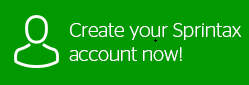 ¡Crea tu cuenta Sprintax ahora!Si tienes alguna duda, escribe a hello@sprintax.com.Un saludo,Nombre de la agencia